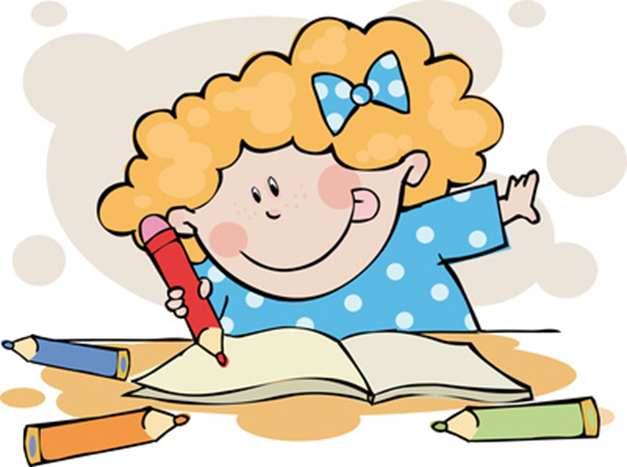 Analyse the extent to which society has undergone change to use of energy in societyAnalyse the extent to which transport has changed in the last 50 years.Evaluate the use of nuclear reactors for generating electricity in Australia.Describe the future use of fingerprinting in MGHS to the parentsExplain how social, ethical and environmental considerations influence the production of new materials such as polymers and ceramics.Evaluate scientific evidence of a current issue affecting society that is the result of human activity on global systems.Analyse the problems or issues you see with waste management or pollution on the organisms that live on the lithosphere and in the hydrosphere.Analyse a marine food web. Propose what may happen if a biotic and an abiotic factor is changedChoose one of the products from crude oil.  Evaluate the benefits and problems for the community in their manufacture and use.Explain the key characteristics and trends of the periodic tableExplain the key characteristics of the carbon cycle. Illustrate this on a diagram.Justify uses of radioisotopes in medicine and in Agriculture using specific examples.Evaluate ways in which Aboriginal and Torress Strait Islander people conserve and manage ecosystems.Compare and contrast sexual and asexual reproductionAssess the role of antibiotics in treatment of diseases in our society. Explain how aeroplanes are able to stay in the airDescribe how music would affect your concentration and driving abilityMake a judgement on the success of air bags, crumple zones and ABS in reducing fatalities in car accidentsEvaluate the impact of Lamarck’s and Wallace’s work on that of Charles Darwin.Watson and Crick’s working style was more successful than that of Franklin and Wilkins. Discuss what made the working style of Watson and Crick more successful.Component 1: Component 2: Relationship between components:Implication(s):Implication(s):Component 1: Component 2: Relationship between components:Implication(s):Implication(s):Description of feature or issue: Description of feature or issue: Points for (advantages)Points against (disadvantages)Criteria:Criteria:Judgement of each point against criteriaJudgement of each point against criteriaIssue identified: Issue identified: Issue identified: Points for:andPoints against:Cause:Effect:Why and/or how:Description of feature or issue: Description of feature or issue: Points for (advantages)Points against (disadvantages)Criteria:Criteria:Judgement of each point against criteriaJudgement of each point against criteriaComponent 1: (gene expression)Component 2: (maintenance and repair)Relationship between components:Implication(s):Implication(s):Component 1: Component 2: Relationship between components:Implication(s):Implication(s):Description of feature or issue: Description of feature or issue: Points for (advantages)Points against (disadvantages)Criteria:Criteria:Judgement of each point against criteriaJudgement of each point against criteriaCause:Effect:Why and/or how:Cause:Effect:Why and/or how:Component 1: Component 2: Relationship between components:Implication(s):Implication(s):Argument/point of view/conclusion:Points supporting the argument/point of view/conclusion:Description of feature or issue: Description of feature or issue: Points for (advantages)Points against (disadvantages)Criteria:Criteria:Judgement of each point against criteriaJudgement of each point against criteriaObjects being compared: Objects being compared: Objects being compared: Similarities:andDifferencesPoints for (advantages)Points against (disadvantages)Judgement: Judgement: Cause:Effect:Why and/or how:Object/thing being described: Characteristics or features:Argument/point of view/conclusion:Points supporting the argument/point of view/conclusion:Description of feature or issueDescription of feature or issuePoints for (advantages)Points against (disadvantages)Criteria:Criteria:Judgement of each point against criteriaJudgement of each point against criteriaIssue identified: Issue identified: Issue identified: Points for:andPoints against